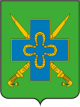 СОВЕТ СТАРОМЫШАСТОВСКОГО СЕЛЬСКОГО ПОСЕЛЕНИЯДИНСКОГО РАЙОНАРЕШЕНИЕот  26.03.2021                                                                                    № 83-20/4станица СтаромышастовскаяОб отчете главы Старомышастовского сельского поселенияДинского района Долженко Сергея Николаевича о результатах своей деятельности и деятельности администрации Старомышастовского сельского поселения Динского района в 2020 году Заслушав и обсудив отчет главы Старомышастовского сельского поселения Динского района Долженко Сергея Николаевича о результатах своей деятельности и деятельности администрации Старомышастовского сельского поселения Динского района в 2020 году, руководствуясь статьей 35 Федерального закона от 6 октября 2003 года № 131-ФЗ «Об общих принципах организации местного самоуправления в Российской Федерации» и Уставом Старомышастовского сельского поселения Динского района, Совет Старомышастовского сельского поселения Динского района РЕШИЛ: 1. Признать деятельность главы Старомышастовского сельского поселения Динского района Долженко Сергея Николаевича и администрации Старомышастовского сельского поселения Динского района в 2020 году удовлетворительной. 2. Администрации Старомышастовского сельского поселения Динского района обнародовать отчет главы Старомышастовского сельского поселения Динского района Долженко Сергея Николаевича о результатах своей деятельности и деятельности администрации Старомышастовского сельского поселения Динского района в 2020 году посредством его размещения на официальном сайте Старомышастовского сельского поселения Динского района (прилагается). 3. Настоящее решение вступает в силу со дня подписания.ПредседательСовета Старомышастовскогосельского поселения                                                                                      М.А. КузнецовГлава Старомышастовского сельского поселения                                                                                      С.Н. Долженко